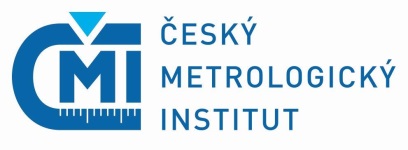 Program přednášek ,,Škola teploty a vlhkosti 2017“ – blok P2KÓD		JMÉNOJS		Ing. Jiří SvobodaLK		Ing. Lenka KňazovickáMM		Ing. Michal MajceMV		Ing. Michal VoldánRS		Dr. Ing. Radek Strnad, PhD.TH		Ing. Tereza HruškováVM		Ing. Vladimír MelicharVP		Ing. Vladimír PeršlOd DoNázevPřednášející24. 5. 2017, malý sál24. 5. 2017, malý sál24. 5. 2017, malý sál24. 5. 2017, malý sál13:0014:00Registrace14:0014:10Úvod, přivítání účastníků, organizační pokynyRS, VP14:1014:40Měření povrchových teplot (vliv materiálu, tlaku, proudění)MV14:4015:15Vliv lesního porostu na přesnost měření teploty AWSMV15:1515:45Přestávka15:4516:15Měření vysokých teplot RS16:1516:45Praktické problémy IČ v praxiLK16:4517:15Použití IR oken v termografiiJS17:15Ukončení prvního dne, diskuseOd DoNázevPřednášející25. 5. 2017, malý sál25. 5. 2017, malý sál25. 5. 2017, malý sál25. 5. 2017, malý sál9:159:20Úvod, organizační pokynyRS, VP9:209:50Měření z dronůJS9:5010:05Měření vlhkosti zemního plynuVM10:0510:35Vyhledávání úniků plynů a měření v pecíchJS10:3511:05Přestávka 11:0511:35Měření vlhkosti v nestandardních aplikacíchMM11:3512:00Rosný bod uhlovodíkůTHKongresový sálKongresový sálKongresový sálKongresový sál12:0013:00Komerční přednášky13:00Ukončení semináře, oběd